Dear Parents: Hello! I am very excited and ready for a great 2017/2018 school year as the new principal/director of SABE. I have heard a lot of great things about our parents, staff and especially our students. I look forward to meeting everyone very soon!I would first like to tell you a few things about myself. I am a native New Mexican and I grew up in the small town of Pecos. My lineage has roots in New Mexico since the U.S. Civil War. I have my bachelor’s degree from the University of New Mexico and my master’s degree from New Mexico Highlands University. I consider myself to be a life-long learner and strive to contribute to the successful education of students in New Mexico. I have just completed my 19th year in education where I have served as a teacher in grades kindergarten – second grade, an instructional coach, a technology coordinator, a math and reading interventionist, bilingual program coordinator, and most recently as an assistant principal and curriculum specialist with another charter school in Albuquerque.I have two wonderful children who are 18 and 16 years old; and a wonderful husband, who was my high school sweetheart. We are a fun family that loves to travel, talk and laugh! We live in Rio Rancho and have been here for 9 years.I look forward to the work and journey ahead and working with our community of students, teachers and families! Queridos padres:¡Hola! Estoy muy emocionada y lista para un gran año escolar 2017/2018 como nueva directora de SABE. He escuchado muchas cosas buenas acerca de nuestros padres, personal y especialmente de nuestros estudiantes. Espero conocerles a todos muy pronto!En primer lugar, quisiera decirles algunas cosas sobre mí. Soy nacida en Nuevo México y me crié en la pequeña ciudad de Pecos. Mi linaje tiene raíces en Nuevo México desde la Guerra Civil estadounidense. Tengo mi licenciatura en la Universidad de Nuevo México y una maestría de la Universidad Highlands de Nuevo México. Yo me considero una alumna a lo largo de toda la vida y me esfuerzo por contribuir al éxito de la educación de los estudiantes de Nuevo México. Acabo de terminar mi 19º año en la educación en la que he trabajado como profesor en los grados de kindergarten - Segundo grado,  he sido una entrenadora instruccional, una coordinadora de tecnología, matemáticas y lectura intervencionista, coordinadora del programa bilingüe, y más recientemente como director auxiliar y especialista en currículo con otra escuela charter en Albuquerque.Tengo dos hijos maravillosos de 18 y 16 años de edad; y un esposo maravilloso, que fue mi novio desde  la escuela secundaria. Somos una familia a la que nos encanta la diversion, que ama viajar, conversay y reír! Vivimos en Rio Rancho y hemos estado aquí durante 9 años.Espero  con anciedad el trabajo y el camino que tenemos por delante y trabajar con nuestra comunidad de estudiantes, maestros y familias!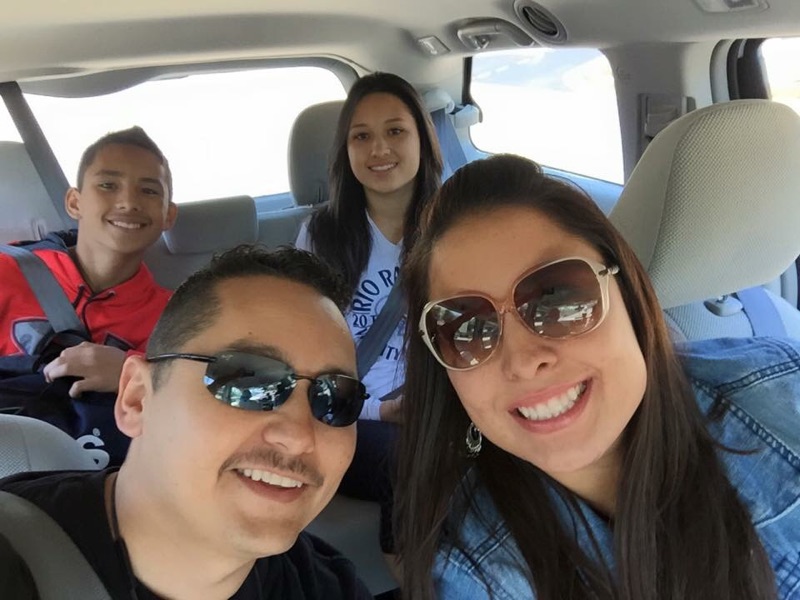 